Cheyney University of PennsylvaniaPolicy Template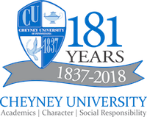 ______________________________________________________________________________ Policy Title: Advance Placement Credit (AP) Policy Number: 		                      			Adopted:Effective Date:						Amended:Related Policies: Advance Placement Credits (AP)		Last Reviewed:Advance Placement RequirementsStudents enrolled in Advanced Placement courses in their high school are administered the Advanced Placement examinations in May by the College Board, Princeton NJ. This test determines the extent to which they have succeeded in meeting the college level demands of the course descriptions. Applicants earning advanced placement grades of (3 or higher) are given advanced standing and college credit as appropriate.To have the scores considered for credit, students should arrange to have their score report sent to Cheyney University – Office of Admissions by College Board.   Revised 7/30